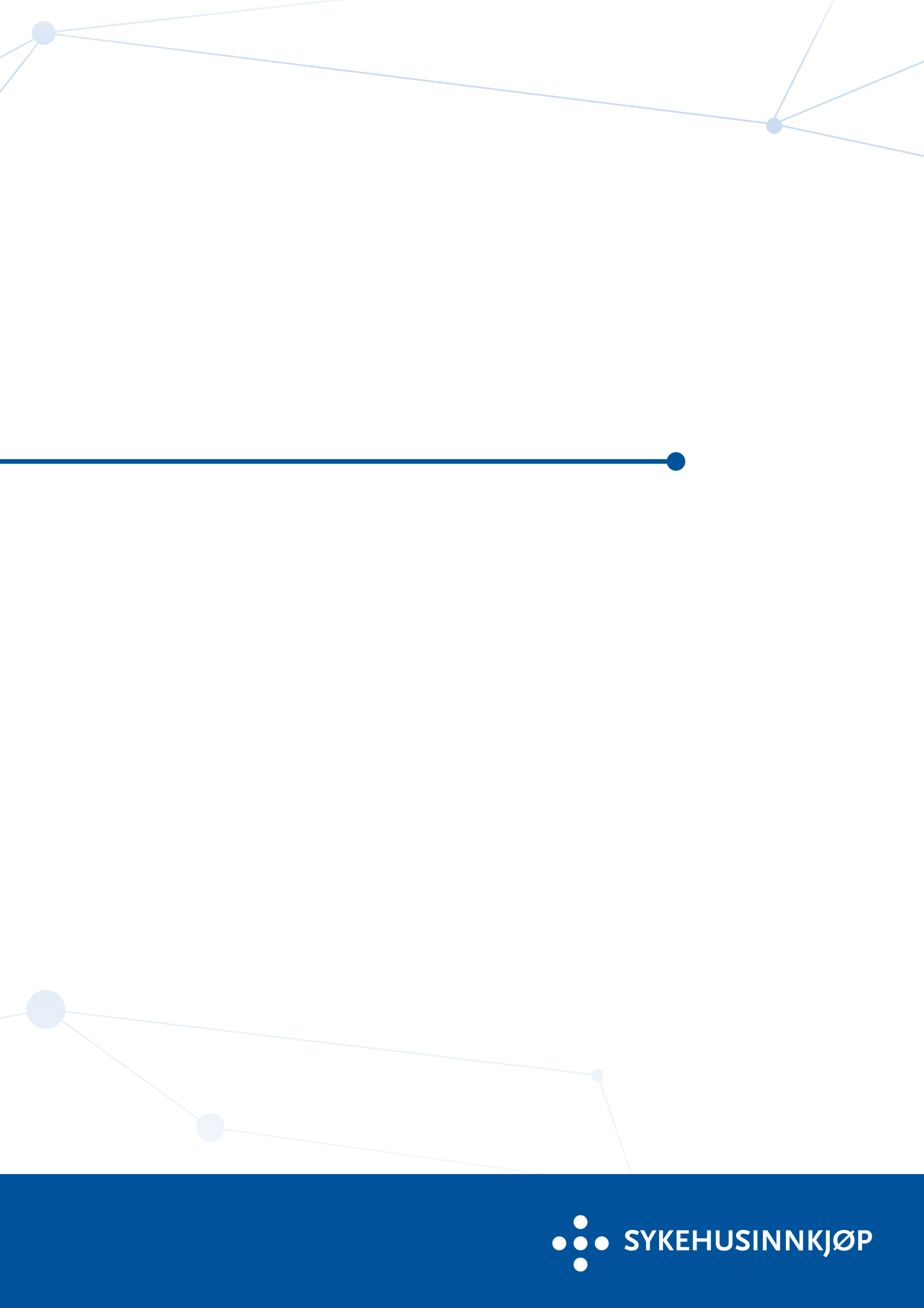 Generell informasjon om konkurransenOppdragsgiver og kundeOppdragsgiver for denne konkurransen er Sykehusinnkjøp HF.Sykehusinnkjøp HF er eid av de fire regionale helseforetakene, Helse Sør-Øst RHF, Helse Vest RHF, Helse Midt-Norge RHF og Helse Nord RHF, hvorav eierandelen er på 25 prosent hver. Sykehusinnkjøp HF, divisjon vest er avtaleforvalter. For mer informasjon, se www.sykehusinnkjop.no.Sykehusinnkjøp HF gjennomfører anskaffelsen på vegne av Kunden. Kunden på denne avtalen er Helse Fonna HF.Anskaffelsens formål og omfangAnskaffelsens formål er å skifte ut eksisterende utstyr.Det ønskes tilbud på to stykk CPAP maskiner, inkludert BiPAP og O2 terapi, med opsjon på ytterligere to apparater. Data fra utstyr skal leveres til elektronisk kurveløsning og tilbudt utstyr må kunne gjøre dette via Helse Vest sin løsning som per i dag er CapsuleTech SmartLinx.Fukter og tralle til samtlige apparater skal tilbys som opsjon. I tillegg skal det tilbys opsjon på service og servicekurs.Se Bilag 2 – Kravspesifikasjon og Bilag 1 – Prisskjema for nærmere beskrivelse.AvtaletypeKjøpsavtale.AvtaleperiodeDet vil bli inngått kjøpsavtale med varighet så lenge utstyret er i bruk.Opsjon på tilleggsutstyr skal ha en varighet på fire år etter inngått kontrakt.Opsjon på service og servicekurs skal ha varighet så lenge utstyret er bruk av foretaket.KonkurransegrunnlagetKonkurransegrunnlaget består av følgende dokumenter:Viktige datoerRegler for gjennomføring av konkurransenAnskaffelsesprosedyre Anskaffelsen vil bli gjennomført i henhold til lov 17. juni 2016 nr. 73 om offentlige anskaffelser og forskrift 12. august 2016 nr. 974 om offentlige anskaffelser del I.KommunikasjonAll kommunikasjon i prosessen skal foregå via kommunikasjonsmodulen for gjeldende konkurranse i Mercell-portalen (https://www.mercell.com). Dette for at all kommunikasjon skal loggføres. Annen kommunikasjon med personer som deltar i beslutningsprosessen er ikke tillatt, og henvendelser som skjer på annen måte kan ikke påregnes besvart. Ved spørsmål som angår alle tilbydere, vil Oppdragsgiver besvare dette anonymisert til alle tilbyderne.SkatteattestValgte leverandør skal på forespørsel levere skatteattest for merverdiavgift og skatteattest for skatt. Dette gjelder bare dersom valgte leverandør er norsk. Skatteattesten skal ikke være eldre enn 6 måneder regnet fra fristen for å levere forespørsel om å delta i konkurransen eller tilbud.Krav til tilbudetInnlevering av tilbudAlle tilbud skal leveres elektronisk via gjeldende konkurranse i Mercell-portalen, www.mercell.no. Systemet tillater ikke levering av tilbud etter tilbudsfristen. Kontakt Mercell Support, tlf. 21 01 88 60 eller e-post support@mercell.com ved spørsmål knyttet til opprettelse av bruker hos Mercell og funksjonalitet i verktøyet.Det anbefales at tilbudet leveres i god tid før fristens utløp. Leverte tilbud kan endres helt frem til tilbudsfristens utløp. Det sist leverte tilbudet regnes som det endelige tilbudet.Tilbudet krever elektronisk signatur ved levering. Elektronisk signatur kan Tilbyder skaffe på www.commfides.com, www.buypass.no eller www.bankid.no. Mercell støtter også signering med BankID på mobil, Buypass mobil samt Commfides Ansatt e-ID.Tilbudets utformingTilbudet skal leveres med filnavn i henhold til følgende struktur:Alternative tilbudAlternative tilbud aksepteres ikke. Parallelle tilbudDet er kun adgang til å inngi ett tilbud per tilbyder i konkurransen. Parallelle tilbud aksepteres ikke.SpråkTilbudet skal være skrevet på norsk.Brosjyrer, produktdatablad, mv. kan også leveres på engelsk med mindre annet er oppgitt i Bilag 2 – Kravspesifikasjon. ForbeholdTilbyders eventuelle forbehold bes oppgitt i Vedlegg 1 – Tilbudsbrev. Forbehold skal være presise og entydige slik at Oppdragsgiver kan vurdere disse uten kontakt med tilbyderen.Ethvert avvik fra konkurransegrunnlaget innebærer en risiko for at tilbyder eller tilbud må avvises fra konkurransen.VedståelsesfristTilbudet er bindende i 5 måneder regnet fra tilbudsfristen.Omkostninger Omkostninger tilbyder pådrar seg i forbindelse med konkurransen vil ikke bli refundert.Vareprøver, demonstrasjon og utprøvingEvalueringen av utstyret vil bli foretatt på bakgrunn av innlevert utstyrsbeskrivelse, etterspurt dokumentasjon og annen etterspurt relevant informasjon som fremkommer av tilbudet. Oppdragsgiver forbeholder seg imidlertid retten til å be om å gjennomføre en utprøving av tilbudt utstyr. Tilbyderen skal kunne stille til rådighet ett eksemplar av tilbudt produkt til utprøving hos Oppdragsgiver i inntil 2 uker på maksimalt 7 dagers varsel. Kun tilbydere som har en reell mulighet til å vinne konkurransen etter en foreløpig evaluering vil bli bedt om å stille produkter til rådighet for utprøving. Oppdragsgiver vil i løpet av evalueringsperioden komme tilbake til tidspunkt for utprøvingen og om det er behov for tilstedeværelse/opplæring fra tilbyder i utprøvingsperioden.KvalifikasjonskravFor å kunne få sitt tilbud evaluert må leverandøren levere etterspurt dokumentasjon på at han oppfyller kvalifikasjonskravene sammen med tilbudet.Tildelingskriterier og evalueringTildeling av kontrakt vil skje på grunnlag av hvilket tilbud som har det beste forholdet mellom kostnad og kvalitet.Tildeling av kontraktBeslutning om tildeling av kontrakt vil bli varslet skriftlig til alle tilbydere samtidig i rimelig tid før kontrakt inngås. Beslutningen vil inneholde en begrunnelse for valget og gi informasjon om karenstid før inngåelse av kontrakt.DokumentNavnDette dokumentetKonkurransebestemmelserVedlegg 1TilbudsbrevVedlegg 2Informasjon om tilbyderAvtaleBilag 1PrisskjemaBilag 2KravspesifikasjonBilag 3LeveringsstederBilag 4Særlige bestemmelser for utstyrskjøpBilag 5Krav til renhetsnivåBilag 6Oversikt over servicenivåerBilag 7Kontraktskrav til etisk handelBilag 8PersonvernerklæringBilag 9Godkjenningsprotokoll for prøvedriftBilag 10OvertakelsesprotokollBilag 11EndringsprotokollAktivitetTidspunktFrist for å levere tilbudSe MercellEvalueringFebruar/marsTildelingsbeslutning og meddelelse til tilbyderneMarsAvtaleinngåelseMars/aprilDokumentNavnVedlegg 1Tilbudsbrev [Word-format]Vedlegg 2Informasjon om tilbyder [Word-format]Bilag 1Prisskjema [Excel-format]Bilag 2Kravspesifikasjon [Excel-format]Bilag 3Krav til renhetsnivå [Word-format]KvalifikasjonskravDokumentasjonskravTilbyder skal være registrert i et foretaksregister eller et handelsregister i den staten der tilbyder er etablert.Norske selskaper: FirmaattestUtenlandske selskaper: Godtgjørelse på at selskapet er registrert i et faglig register i den staten der tilbyder er etablert. Leverandøren skal ha tilstrekkelig økonomisk og finansiell kapasitet til å kunne gjennomføre kontraktsforpliktelsene.  Med tilstrekkelig økonomisk og finansiell kapasitet menes at Leverandøren oppfyller følgende krav:Kredittrating lik A eller bedre, målt ut fra AAA Soliditets skala – eller tilsvarende score fra andre velrenommerte ratingselskap.Oppdragsgiver vil vurdere Leverandørens oppfyllelse av kvalifikasjonskravet på følgende måter:KredittvurderingerTildelingskriteriumVektDetaljer/evalueringsmetodeTotalkostnad50 %Se Bilag 1 – Prisskjema for nærmere informasjon om hva som inngår i evalueringen av kostnad. Kostnad vil evalueres etter den forholdsmessige metoden. Produkt40 %Se Bilag 2 – Kravspesifikasjon, arkfane «Produkt» for nærmere informasjon om hva som inngår i evalueringen av dette tildelingskriteriet. Evaluering vil skje etter den forholdsmessige metoden. Leverandørtjenester10 %Se Bilag 2 – Kravspesifikasjon, arkfane «Leverandørtjenester» for nærmere informasjon om hva som inngår i evalueringen av dette tildelingskriteriet. Evaluering vil skje etter den forholdsmessige metoden. 